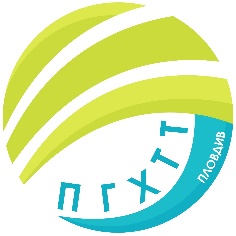 ПРОФЕСИОНАЛНА ГИМНАЗИЯ ПО ХРАНИТЕЛНИ ТЕХНОЛОГИИ И ТЕХНИКА – ГР. ПЛОВДИВгр. Пловдив 4003, бул. „Васил Априлов” № 156, Директор: 032/95-28-38, Секретар: 032/95-50-18, e- mail: pghtt_plov@pghtt.net, http://pghtt.net/Графикза провеждане на изпити за определяне на годишни оценки по учебни предмети за ученичка от дневна форма на обучение, 2021/2022 уч. г.инж. Людмила Ганчева,директор на ПГ по хранителни технологии и техника – гр. ПловдивДатаДен от седмицатаНача- лен часУчебни предметиМясто26.08.Петък8.30 ч.Химия и опазване на околната среда - Х клас;25 каб.26.08.Петък12.30 ч.Технология на храните – Х клас; (спец. „Контрол на качеството и безопасност на храни и напитки“)25 каб.29.08.Понеделник8.30 ч.Български език и литература – Х клас;25 каб.